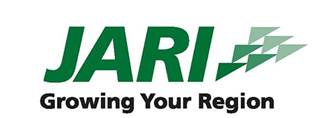 Employer Workforce Needs AssessmentPlease select the business/industry category that represents your organization:Please select the number of employees in your organization:Please indicate your company’s training needs for each general categoryBasic Skills TrainingHealth, Safety, and/or Environmental Interpersonal Relationship Skills Management and Supervisory Quality and Continuous ImprovementPlease list training needs specific to your company (not addressed in the questions above):Company Name:  ______________________What occupation(s) in your company has the highest training priority?What methods/mediums do you prefer for training your staff?Please indicate any barriers affecting your ability to train your staffPlease indicate what training grants/funds you utilized in the past Recruitment QuestionsPlease list current job openings: Please list occupations that you plan on hiring over the next 24 monthsWhat method do you use to recruit new employees? Please note any barriers affecting your hiring needs:  Please note additional comments related to recruitment and training:Please return survey to Debi Balog, Workforce Development Director via e-mail at dbalog@jari.com or fax to 814.535.8677.  THANK YOU!  CategoryResponse (√)Advanced Manufacturing HealthcareBusiness & Financial ServicesEducationTransportation/LogisticsBuilding and ConstructionEnergyInformation TechnologySocial ServicesHotel/Restaurant Hospitality/TourismNon-profit OtherNumber of EmployeesResponse (√)1-56-1011-2021-5051-7576-99100-199200-299300+TopicResponse (√)Computer Communication (written/oral)Math Customer ServiceWork ReadinessBasic Equipment OperationsNoneOther: TopicResponse (√)OSHAHAZMATFirst Aid/CPRLock-Out/Tag-OutFood SafetyFire SafetyErgonomicsEmergency EvacuationsBlood Borne PathogensNoneOther: TopicResponse (√)Verbal/Interpersonal CommunicationsWritten CommunicationsCritical Thinking Conflict Management Problem-solvingTeamworkTime Management NoneOther: TopicResponse (√)Strategic Planning LeadershipProject ManagementSupply Chain/Inventory ManagementHuman Resource Management Financial Management/BudgetingLegal Aspects of Business Management Key Performance IndicatorsNone Other: TopicResponse (√)Quality Management Standards Lean Manufacturing Six SigmaLean SigmaStatistical AnalysisProcess Failure Mode and Effect Analysis NoneOther: TopicResponseNoneOther: OccupationNoneOther: MethodClassroom On the jobOn-lineMentor/ApprenticeshipNoneOther: BarrierTime Cost/BudgetClass SchedulesLocating a trainer NoneOther: Training FundsList contact information below, if interested in obtaining grant informationOn the Job training grant (new hires)WEDNet PA (incumbent workers)JARI training grants & free and shared training programsSouthern Alleghenies Workforce Development Job 1st grant classes PA CareerLink free workshops NoneOther: OccupationEducation Level/ExperienceNoneOther: OccupationEducation Level/ExperienceNoneOther: MethodCareer LinkLocal Newspaper/Radio/TVProfessional AssociationsInternet sitesCompany Website Job fairsNoneOther: BarrierNoneOther: 